DIRECCIÓN ACADÉMICADEPARTAMENTO DE INGLÉSRespeto – Responsabilidad – Resiliencia – Tolerancia Read the recipe and classify the ingredients into the yellow box.  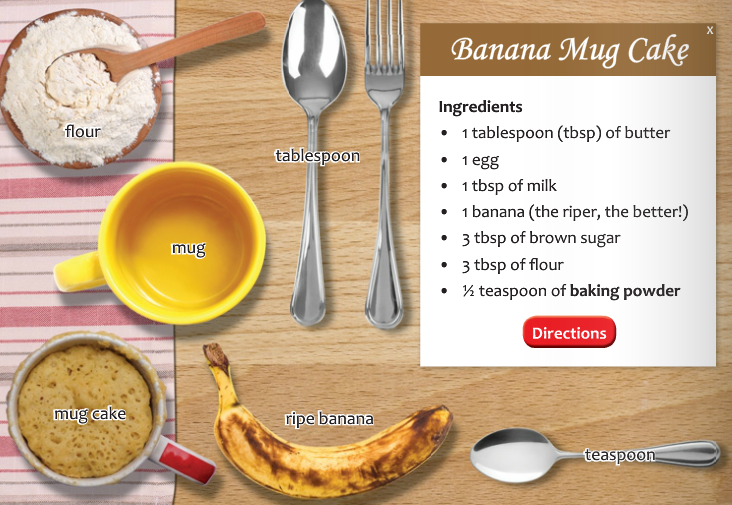 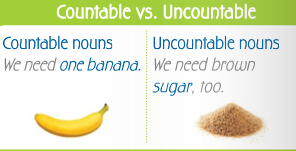 Mark the sentences +(affirmative) – (negative) or? (a question) 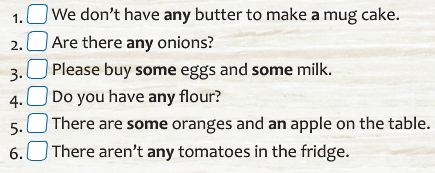 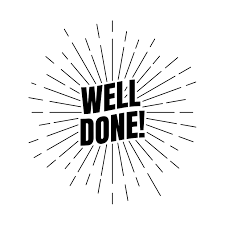 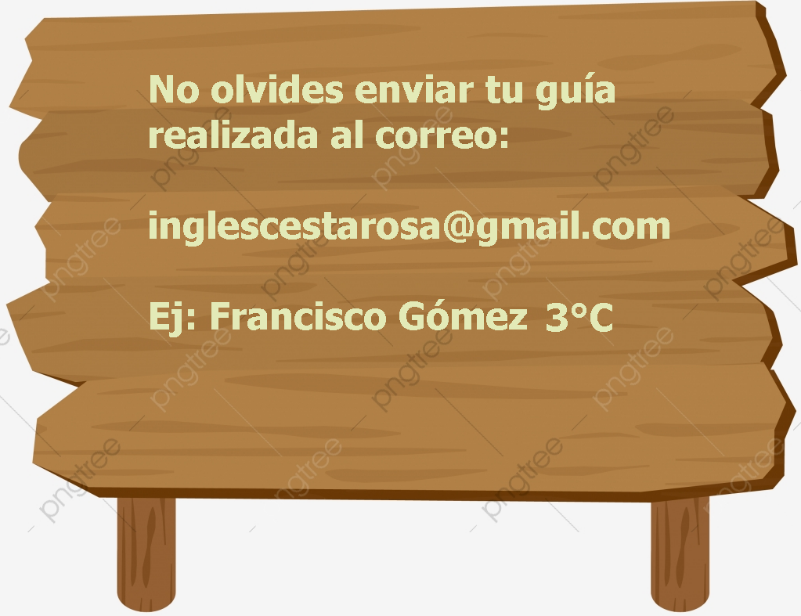 Countable nounsSeparate Ingredients we can countUncountable nounsMass Ingredients we need to measure1. 1 Ripe banana2. 1. 2. 3. 4. 5. 